Аннотация к программе "От рождения до школы" под редакцией Н.Е.Вераксы, Т.С.Комаровой, М.А.ВасильевойПрограмма "От рождения до школы" является инновационным общеобразовательным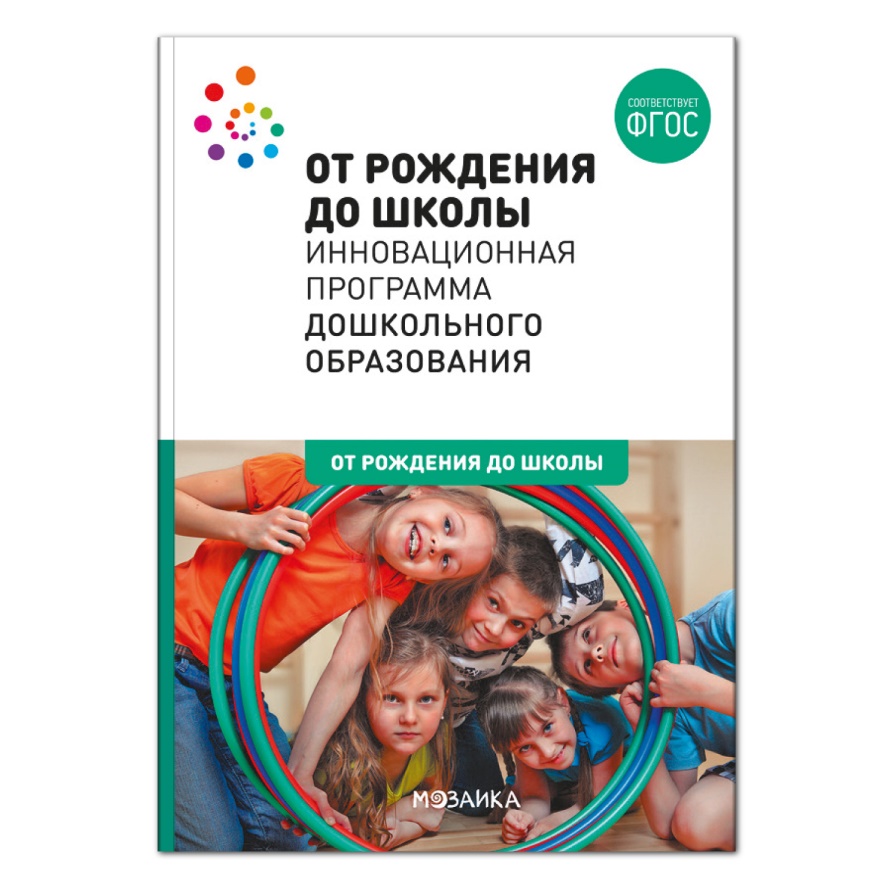 программным документом для дошкольных учреждений, подготовленным с учетом новейших достижений науки и практики отечественного и зарубежного дошкольного образования.                                                                 Планирование составлено на основе опыта практической работы, трансформированного в соответствии с ФГОС. Определены виды интеграции образовательных областей, планируемые результаты развития интегративных качеств дошкольника, что позволит педагогическому коллективу обеспечить полноценное развитие, образование и воспитание детей в условиях ДОУ.Ведущие цели программы - создание благоприятных условий для полноценного проживания ребенком дошкольного детства, формирования основ базовой культуры личности, всестороннее развитие психических и физических качеств в соответствии с возрастными и индивидуальными особенностями, подготовка ребенка к жизни в современном обществе, обеспечение безопасности жизнедеятельности ребенка. Для достижения целей программы первостепенное значение имеют:- забота о здоровье, эмоциональном благополучии и своевременном всестороннем развитии каждого ребёнка;- создание в группах атмосферы гуманного и доброжелательного отношения ко всем воспитанникам, что позволит растить их общительными, добрыми, любознательными, инициативными, стремящимися к самостоятельности и творчеству;- максимальное использование разнообразных видов детской деятельности, их интеграцияв целях повышения эффективности воспитательно-образовательного процесса;- творческая организация воспитательно-образовательного процесса;- вариативность использования образовательного материала, позволяющая развивать творчество в соответствии с интересами и наклонностями каждого ребенка;- уважительное отношение к результатам детского творчества;- единство подходов к воспитанию детей в условиях ДОУ и семьи;- соблюдение в работе детского сада и начальной школы преемственности, исключающейумственные и физические перегрузки в содержании образования ребенка дошкольного возраста, обеспечивающей отсутствие давления предметного обучения.           Отличительные особенности программы направлены:- на развитие личности ребёнка;- патриотическая направленность программы;- на нравственное воспитание, поддержку традиционных ценностей;- на дальнейшее образование;- на сохранение и укрепление здоровья детей;- на учёт индивидуальных особенностей ребёнка.Наиболее существенной структурной характеристикой программы «От рождения до школы» является принцип подачи материала – содержание психолого-педагогической работы излагается в Программе по образовательным областям.В каждом тематическом блоке материал представлен по возрастным группам. К преимуществам программы «От рождения до школы», безусловно, относится то, что онаохватывает все возрастные периоды физического и психического развития детей. Программа подчёркивает ценность семьи, как уникального института воспитания и необходимость развития ответственных и плодотворных отношений с семьями воспитанников.